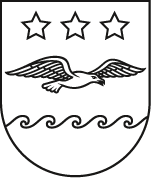 JŪRMALAS PILSĒTAS DOMELĒMUMSJūrmalāPamatojoties uz likuma “Par valsts un pašvaldību dzīvojamo māju privatizāciju” 85.panta pirmās daļas 2.punktu, ceturto, piekto un sesto daļu, Administratīvā procesa likuma  70.panta pirmo daļu, 76.panta otro daļu, 79.panta pirmo daļu, Paziņošanas likuma 11.panta trešo daļu, Jūrmalas pilsētas domes 2016.gada 25.novembra saistošajiem noteikumiem Nr.45 “Par dzīvojamai mājai funkcionāli nepieciešamā zemesgabala pārskatīšanu”, ņemot vērā dzīvojamās mājas Skolas ielā 69B, Jūrmalā, dzīvokļu īpašnieku biedrības “Skolas 69B” 2018.gada 28.maijā Jūrmalas pilsētas domes lietvedības sistēmā ar Nr.1.1-36/5776 reģistrēto iesniegumu Nr.2018-05/3i, kuram pievienots grafiskais pielikums ar iezīmētu vēlamo dzīvojamai mājai piesaistāmo zemes platību un dzīvojamās mājas dzīvokļu īpašnieku balsošanas (aptaujas) rezultātu protokols, un 2018.gada 12.jūnijā Jūrmalas pilsētas domes lietvedības sistēmā ar Nr.1.1-36/6366 reģistrēto pielikumu iesniegumam Nr.2018-05/3i par dzīvojamai mājai Skolas ielā 69B, Jūrmalā, kadastra apzīmējums 1300 020 1301 001, funkcionāli nepieciešamā zemesgabala pārskatīšanu, un izvērtējot Jūrmalas pilsētas domes Dzīvojamai mājai funkcionāli nepieciešamā zemesgabala noteikšanas komisijas rīcībā esošo informāciju, konstatētos faktus un pieejamos dokumentus saistībā ar dzīvojamai mājai Skolas ielā 69B, Jūrmalā, funkcionāli nepieciešamo zemesgabalu, Jūrmalas pilsētas domes Dzīvojamai mājai funkcionāli nepieciešamā zemesgabala noteikšanas komisija nolemj:Uzsākt pārskatīt daudzdzīvokļu dzīvojamai mājai Skolas ielā 69B, Jūrmalā, kas saistīta ar zemesgabalu  Skolas ielā 69B, Jūrmalā, (kadastra numurs 1300 020 1301, kopējā platība 5630 m²), funkcionāli nepieciešamā zemesgabala robežas un platību.Lēmumu publicēt Jūrmalas pilsētas pašvaldības tīmekļvietnē www.jurmala.lv.Lēmums stājas spēkā ar tā paziņošanas brīdi adresātam. Ar publikāciju Jūrmalas pilsētas pašvaldības tīmekļvietnē www.jurmala.lv uzskatāms, ka šis lēmums ir kļuvis zināms lēmuma adresātiem.Lēmumu var apstrīdēt Jūrmalas pilsētas domē viena mēneša laikā no tā spēkā stāšanās dienas.Dzīvojamai mājai funkcionāli nepieciešamā zemesgabala noteikšanas komisijas priekšsēdētāja				J. GauJomas iela 1/5, Jūrmala, LV - 2015, tālrunis: 67093816, fakss: 67093956; e-pasts: pasts@jurmala.lv, www.jurmala.lv2018.gada 15.jūnijāNr.8.2-11/2-LPar dzīvojamai mājai Skolas ielā 69B, Jūrmalā, funkcionāli nepieciešamā zemesgabala pārskatīšanas uzsākšanu( Nr. 8.2-11/3-2018,  4.punkts)